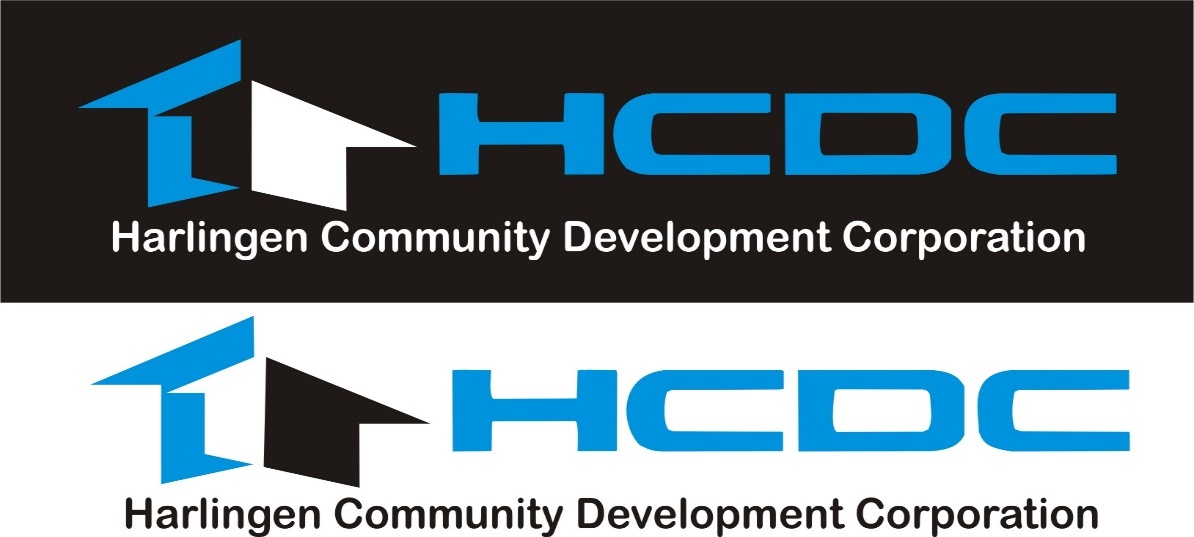 Contractor ApplicationI represent and warrant that the information provided is accurate and complete and provides a fair and honest record of my background. HCDC is hereby authorized to make all inquiries deemed necessary, including obtaining a personal credit report on each principal, to verify the accuracy of the information contained herein.Please enter the names of the corporation’s officers (if corporations), partners (if partnership), the owner(s) (if private)Projects Currently Under ConstructionList of Recently Completed Construction Banking: Provide the name of at least two financial institutions (banks, credit unions, savings & loans) with whom you have conducted business and established credit. Vendor SupplierSubcontractors : Personal References: Persons whom you have known for at least two years. How Long have you been involved in the construction trades?	_________________________________________________How long have you been acting as a General Contractor?     	_________________________________________________Approximately how many jobs have you completed as a General Contractor?	_________________________________Have you ever worked for HUD-funded construction programs?  Yes     No if yes, when?    __________________________Do you presently have General Liability Insurance in the amount of $5000,000.00 combined single limits?  Yes	 No	Note: Insurance is required to participate Do you have a Bookkeeper or Accountant?                                                            			     Yes	 NoDo you have Attorney?									     Yes  NoDo you have experience complying with Federal Labor Laws?                                			     Yes  No	Note: Compliance is required to participate Have you ever filed for Bankruptcy?								     Yes  NoDo you have relatives that work for the City of Harlingen or HCDC? 			                                     Yes  No	     SignatureThe undersigned contractor certifies that all information given herein is correct and that the information may be verified from any source and further agrees :The undersigned contractor agrees to maintain the current status of all licenses and bonds required by the City of Harlingen and the State of Texas.That the contractor will perform the work in accordance with the description of the work, general specifications, and all applicable City codes and zoning regulations and be subject to a final inspection by the City and HCDC.That if work performed by the contractor is found to be unsatisfactory or if the contract relations between the contractor, applicant, or other parties are found to be unsatisfactory, HCDC  may remove his/her name from the list of selected contractors without notice.That any required insurance will be provided by the contractor on request.That she/he will abide by all applicable equal employment opportunity regulations  ______________________________________________________________HCDC has hereby:			  	Approved   	               Denied 	__________________________________				__________________________________Executive Director 							HCDC Staff ______________________________Date Legal Company Name TRCC Registration#Tax I.D. #Social Security Number  Privately Owned Privately Owned Privately Owned Corporation Corporation Corporation LLCLLCLLCOther Partnership Partnership Partnership Principal Name Principal Name Principal Name Title Ownership  %Phone Number Phone Number Phone Number Phone Number Phone Number Social Security Principal Name Principal Name Principal Name AddressTitle Ownership %Phone NumberPhone NumberPhone NumberPhone NumberPhone NumberSocial Security Principal Name Principal Name Principal Name AddressTitle Ownership %Phone Number Phone Number Phone Number Phone Number Phone Number Social Security Company  Contact AddressJob SiteContract Price & Start Date Company Contact Address Job Site Contract Price & Start Date Company Contact AddressJob Site Contract Price & Start Date Company  Contact AddressJob SiteContract Price & Start Date Company Contact Address Job Site Contract Price & Start Date Company Contact AddressJob Site Contract Price & Start Date Contact Additional Information Additional Information Additional Information Supplier ofSupplier ofSupplier ofSupplier ofSupplier ofSupplier ofSupplier of Supplier of Supplier of Supplier of Supplier of Supplier of Supplier of Supplier of Supplier of Supplier of Supplier of Supplier of Address Address Address Address Address Address Address Address Address Address Address Address Address Address Address Address Address Address Address Address Address Address Address Address Address Address Address Address Address Address Address Address Address Address Address Address Address Address Address Address Address Address Name Phone Number AddressAddressAddressAddressAddressName Phone Number AddressAddressAddressAddressAddressName Phone Number Address Address Address Address Address Name Phone Number Address Address Address Address Address Name Phone Number Address Address Address Address Address Name Phone Number Address Address Address Address Address Name Position City/HCDCCity/HCDCCity/HCDCCity/HCDCCity/HCDCName Position City/HCDC City/HCDC City/HCDC City/HCDC City/HCDC Name Position City/HCDCCity/HCDCCity/HCDCCity/HCDCCity/HCDCContractors Signature 